التمرين الأول: أكمل بالعدد المناسب :………………= 2159 21,59 ÷ ،  25,75 x ……………= 2,575، 0,001= ……………  33,6 xأوجد العدد المجهول في كل حالة :التمرين الثاني:من بين الأعداد النسبية الآتية:  5,73؛ 6 ؛ +4 ؛ -3 ؛  0؛  +5,6؛  -5,73؛ -2,3 . عين :الأعداد النسبية الموجبة: ...........................................................................................................................................................الأعداد النسبية السالبة: .............................................................................................................................................................الأعداد النسبية الصحيحة: .......................................................................................................................................................عددان نسبيان متعاكسان: .........................................................................................................................................................أحسب ما يلي :التمرين الثالث: اشترى تاجر 800 kg من الطماطم ليبيعها، فسد 5% منها. أحسب وزن الطماطم التي فسدت.………………………………………………………………………………………………………………………………………………………………    …………………………………………………………………………………………………………………………………………………خزان يحتوي على 260 L من البنزين، استهلك  منه. أحسب كمية البنزين المستهلك.………………………………………………………………………………………………………………………………………………………………    …………………………………………………………………………………………………………………………………………………التمرين الرابع: لاحظ الشكل الآتي:قيس الزاوية  هو: ........................................................................ أحسب مساحة المثلث ABC :..............................................................................................................................................................................................................................................................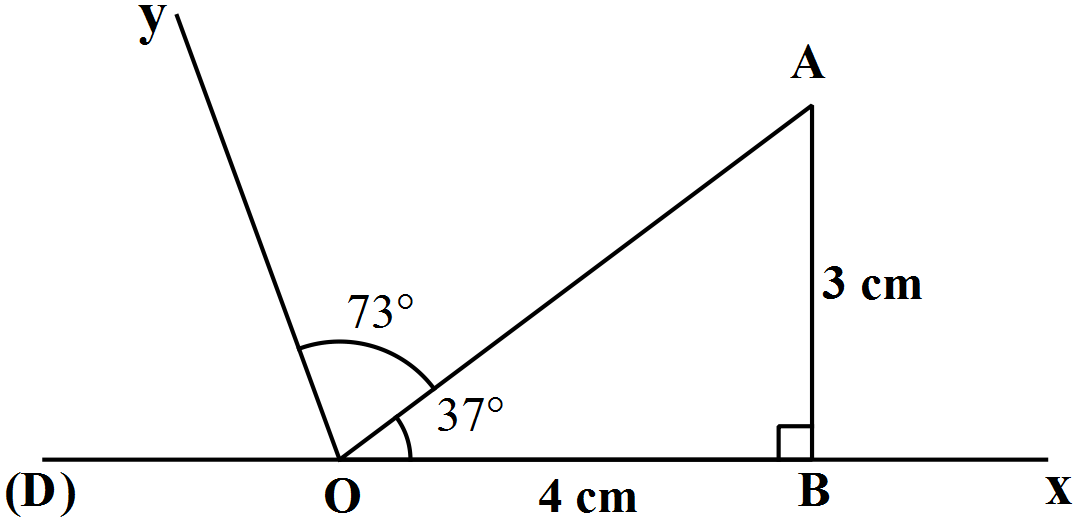 